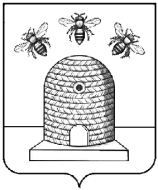 АДМИНИСТРАЦИЯ ГОРОДА ТАМБОВАТАМБОВСКОЙ ОБЛАСТИКОМИТЕТ ОБРАЗОВАНИЯПРИКАЗ_17.01.2022_                                         г.Тамбов	                                       №_26_О проведении городского конкурса информационных мини-проектов, посвящённых истории праздника День Наума Грамотника, среди учащихся 5-х классов общеобразовательных организацийВ соответствии с планом работы комитета образования администрации города Тамбова Тамбовской области, с целью стимулирования познавательной активности учащихся через народные традиции ПРИКАЗЫВАЮ:1. Утвердить Положение о проведении городского конкурса информационных мини-проектов, посвящённых истории праздника День Наума Грамотника, среди учащихся 5-х классов общеобразовательных организаций (приложение №1).2. Муниципальному казённому учреждению «Центр сопровождения образовательной деятельности» (Клейменова), муниципальному автономному общеобразовательному учреждению «Средняя общеобразовательная школа №22 с углубленным изучением отдельных предметов» (Васильева)  организовать проведение городского конкурса информационных мини-проектов, посвящённых истории праздника День Наума Грамотника, среди учащихся 5-х классов общеобразовательных организаций (далее – Конкурс).3. Утвердить состав оргкомитета Конкурса (приложение №2).4. Директорам муниципальных общеобразовательных организаций обеспечить участие учащихся в Конкурсе.5. Контроль за исполнением настоящего приказа возложить на заместителя председателя комитета образования администрации города Тамбова Тамбовской области И.А. Романову.Председателькомитета образования 	                                                                        Е.Д. Выжимов